   ИНФОРМАЦИОННОЕ ПИСЬМО             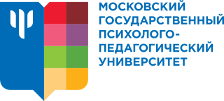 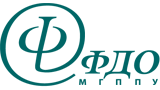 ФГБОУ ВО «Московский государственный психолого-педагогический университет» Факультет дистанционного обученияпроводит15 февраля 2018 г.научно–методологический семинар «Исследования жизнестойкости и самоактивации  лиц с инвалидностью и ОВЗ»Целью семинара является обсуждение проблематики самоактивации и жизнестойкости  лиц с инвалидностью и лиц в трудных жизненных ситуациях. Ведущие научные организации и вузы, планирующие принять участие в данном мероприятии: ГОУ ВО МО Московский государственный областной университет (МГОУ);Российский научно-исследовательский медицинский университет им. Н.И. Пирогова (РНИМУ);НИУ ВШЭ;ГБОУ «Школа «Технологии обучения»;РБОО «Центр лечебной педагогики»;Белорусский государственный педагогический университет им. М.Танка;Объединенный Институт проблем информатики Национальной Академии Наук БелоруссииНа семинаре планируется обсудить следующие вопросы:Культура психологических исследований.Обзор исследований жизнестойкости лиц с инвалидностью и лиц в трудных жизненных ситуациях.Представление новой методики Самоактивации (процедура разработки, валидизации и стандартизации).Перспективы исследований жизнестойкости и самоактивации личности.Совершенствование и обобщение опыта развития жизнестойкости.Приглашаем принять участие в работе научно-методологического семинара. Приглашаются психологи, преподаватели, студенты, аспиранты, социальные работники и др. Программа проведения научно-методологического семинара(Программу можно скачать здесь:  https://yadi.sk/i/QkeNe5HE3SJfDK  )10:00-11:00  – Регистрация участников семинара  (412 ауд.) 11:00-15:00  – Заседание Круглого стола Трансляция  http://m.mirapolis.ru/m/miravr/4461242149  1. Одинцова М.А., канд. пс. н., профессор кафедры психологии и педагогики дистанционного обучения МГППУ, Радчикова Н.П., канд. пс. н., доцент психолого-социального факультета ФГБОУ ВО РНИМУ им. Н.И. Пирогова.Тема сообщения: «Разработка методики самоактивации личности».2. Лубовский Д.В., канд. пс. н., доцент кафедры "Педагогическая психология" МГППУ.Тема сообщения: «Принципы исследования жизнестойкости и самоактивации в работах Л.И.Божович».3. Лукьянов В.В., доктор мед. наук, декан дефектологического факультета Курского государственного университета.Тема сообщения: «Жизнестойкость и самоактивация лиц с инвалидностью как фактор профессиональной мотивации в дефектологии» (дистанционно).4. Жукова Н.В., студентка факультета дистанционного обучения МГППУ.Тема сообщения: «Взаимосвязь понятия "жизнестойкость" и психофизиологических характеристик личности. Возможные ошибки атрибуции понятия "жизнестойкость».5. Бойко Ц.О., Радио ВОС. Тема сообщения: «Этика общения с людьми с инвалидностью и ОВЗ» (дистанционно).6. Александрова Л.А., канд. пс.н., доцент, методист КРИПКиПРО. Тема сообщения: «Личностные ресурсы и удовлетворенность жизнью студентов с ОВЗ» (дистанционно).7. Джабарова О.Э., студентка факультета дистанционного обучения МГППУ.Тема сообщения: «Психологическая адаптация студентов с инвалидностью».8. Тумаш Г.Ю., канд. пед.н.Тема сообщения: «Готовность педагогов сельской школы к формированию жизнестойкости и самоактивации детей с ОВЗ: роль педагога-психолога» (дистанционно).9. Карпович Ю.Б., зам. директора АНО ПЦ "Мир познаний".  Тема сообщения: «Возможности туротерапии в социальной адаптации инвалидов».10. Поднебесных Е.Л., педагог-психолог ГКОУ "Центр развития и коррекции, Школа №2124.Тема сообщения: «Педагогические технологии при работе с детьми со сложной структурой дефекта».11. Бондарчук Е.В., канд. пс.н. БГПУ им. М.Танка, Минск.Тема сообщения: «Личностное развитие студентов в условиях организации образовательного процесса на компетентностной основе» (дистанционно).12. Гормоза Т.В., канд. пс.н., доцент БГПУ им. М.Танка, Минск. Тема сообщения: «Активность личности и поведение в субъективно сложных жизненных ситуациях» (дистанционно).13. Лобанов А.П., доктор  пс.н., профессор БГПУ им. М. Танка, Минск.Тема сообщения: «Когнитивное развитие студентов как результат творческой активации: опыт эмпирического исследования» (дистанционно).14. Жданова А.О., директор АНО Высшая Школа Компетенций, Свердликова А.В., куратор программы АНО Высшая Школа Компетенций.Тема сообщения: «Психологическая готовность педагогов и организационная готовность образовательного учреждения к переходу на инклюзивную модель образования». 15. Саркисян А.О., педагог-организатор ГБОУ «Школа «Технологии обучения»; магистрант факультета дистанционного обучения МГППУ.Тема сообщения: «Стратегии преодоления подростков с инвалидностью с разным типом ролевой виктимности».16. Рябов В. Ю., студент факультета психологии, педагогики и социологии Московского Гуманитарного Университета.Тема сообщения: «Спортивная деятельность как решение в реабилитации инвалидов по зрению».15:30-18:00  – Мастер-классыМастер-класс М.А.Одинцовой и А.Смолового  "Жили-были мысли... Или от хаоса к порядку!" Групповая сказкотерапия по работе с потоком мыслей и чувств при столкновении с трудной жизненной ситуацией. Трансляция  http://m.mirapolis.ru/m/miravr/4461242149  Мастер-класс К.О.Чедия "Новые аспекты музыкально-театральной арт-психокоррекции с трудными детьми".Мастер-класс Б.Б.Айсмонтаса «Эмоциональное выгорание преподавателей и сотрудников вуза, работающих со студентами с инвалидностью: как гореть и не сгореть….».18:30-20:00  – Обзорная лекция приглашенного профессора Леонтьев Д.А., доктор психологических наук, профессор МГУ Тема лекции: «От защиты – к изменениям: личность в трудных условиях жизнедеятельности».Трансляция  http://m.mirapolis.ru/m/miravr/4461242149  Место проведения научно-методологического семинара: Москва, ул. Сретенка, 29, аудитория 412Форма регистрации (на очное и дистанционное участие):https://docs.google.com/forms/d/1h6m4gBKINpQDiE7PSGLloNvGN4-jKEoJ_iVM9STIFQA/edit Контактная информация:  8 (495) 632 99 83, 8 (495) 607 12 47 (ФДО МГППУ)эл. адрес: mari505@mail.ru 